

A LARGE OCTAGONAL LUCITE TABLE LAMPUSA, c. 1960EA3369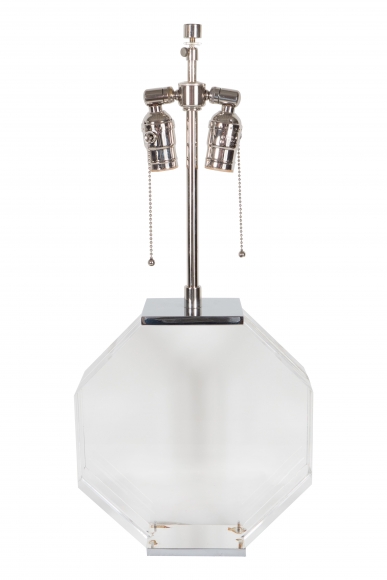 The octagonal formed Lucite disc table lamp in the manner of Karl SpringerDimensions: W: 10” D: 4” H: 23.5” (adjustable harp) Price: $4,800